 ҠАРАР                                                                                                                                   РЕШЕНИЕ« 22» декабрь 2016 йыл                                       № 49                                      « 22» декабря 2016 годаОб утверждении Правил землепользования и застройки с.Мерясово, д.Бахтигареево сельского поселения Мерясовский сельсовет муниципального района Баймакский район Республики Башкортостан. (в новой редакции).В соответствии с Градостроительным кодексом Российской Федерации, Земельным кодексом Российской Федерации, Федеральным законом «Об общих принципах организации местного самоуправления в Российской Федерации», иными законами и нормативными правовыми актами Российской Федерации, Республики Башкортостан, Уставом сельского поселения Мерясовский сельсовет муниципального района Баймакский район Республики Башкортостан, а также с учетом положений нормативных правовых актов и документов, определяющих основные направления социально-экономического и градостроительного развития  сельского поселения Мерясовский сельсовет муниципального района Баймакский район Республики Башкортостан, охраны и сохранения окружающей среды и рационального использования природных ресурсовСовет сельского поселения Мерясовский сельсовет муниципального района Баймакский район Республики БашкортостанРЕШИЛ:Утвердить «Правила землепользования и застройки с.Мерясово, д.Бахтигареево сельского поселения Мерясовский сельсовет муниципального района Баймакский район Республики Башкортостан» (в новой редакции)Обнародовать указанное решение путем размещения на информационном стенде в здании сельского поселения Мерясовский сельсовет муниципального района  Баймакский район Республики Башкортостан, на официальном сайте сельского поселения Мерясовский сельсовет муниципального района Баймакский район Республики Башкортостан: www.meryas.ru и на официальном сайте Администрации муниципального района Баймакский район Республики Башкортостан.Контроль за исполнение настоящего решения возложить на председателя постоянной комиссии по по развитию предпринимательства, земельным вопросам, благоустройству и экологии  - Надербаев Р.Р. Глава сельского поселенияМерясовский сельсоветМуниципального районаБаймакский районРеспублики Башкортостан:                                                             Т.М.Хафизова БАШ?ОРТОСТАН РЕСПУБЛИКА№Ы 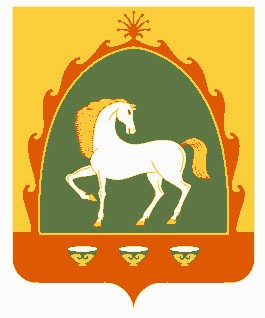 БАЙМА? РАЙОНЫМУНИЦИПАЛЬ РАЙОНЫНЫ*  МЕР»( АУЫЛ СОВЕТЫАУЫЛ БИЛ»М»№ЕСОВЕТЫ453660, Байма7 районы, Мер29 ауылы, А.Игебаев урамы, 1Тел. 8 (34751) 4-28-43РЕСПУБЛИКА БАШКОРТОСТАНСОВЕТСЕЛЬСКОГО ПОСЕЛЕНИЯ МЕРЯСОВСКИЙ СЕЛЬСОВЕТМУНИЦИПАЛЬНОГО РАЙОНАБАЙМАКСКИЙ РАЙОН453660, Баймакский  район, с.Мерясово, ул.А.Игибаева, 1Тел. 8 (34751 ) 4-28-43